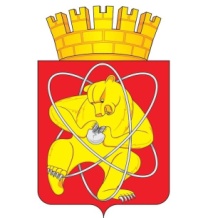 Муниципальное образование «Закрытое административно – территориальное образование  Железногорск Красноярского края»АДМИНИСТРАЦИЯ ЗАТО г. ЖЕЛЕЗНОГОРСКПОСТАНОВЛЕНИЕ     20.11 2019                                                                                                                                              2373г. ЖелезногорскОб утверждении Перечня муниципального имущества, входящего в состав Муниципальной казны ЗАТО Железногорск, и свободного от прав третьих лиц (за исключением имущественных прав некоммерческих организаций), которое может быть предоставлено социально ориентированным некоммерческим организациям во владение и (или) пользование на долгосрочной основеРуководствуясь Федеральным законом от 12.01.1996 № 7-ФЗ «О некоммерческих организациях», Уставом муниципального образования ЗАТО Железногорск, Решением Совета депутатов ЗАТО Железногорск от 07.07.2016 №10-43Р «Об утверждении Порядка формирования, ведения, обязательного опубликования перечня муниципального имущества, входящего в состав муниципальной казны ЗАТО г. Железногорск, свободного от прав третьих лиц (за исключением имущественных прав некоммерческих организаций), которое может быть предоставлено социально ориентированным некоммерческим организациям во владение и (или) пользование на долгосрочной основе», ПОСТАНОВЛЯЮ:Утвердить Перечень муниципального имущества, входящего в состав Муниципальной казны ЗАТО Железногорск, и свободного от прав третьих лиц (за исключением имущественных прав некоммерческих организаций), которое может быть предоставлено социально ориентированным некоммерческим организациям во владение и (или) пользование на долгосрочной основе (приложение).2. Управлению делами Администрации ЗАТО г. Железногорск (Е.В. Андросова) довести настоящее постановление до сведения населения через газету «Город и горожане».3. Отделу общественных связей Администрации ЗАТО г. Железногорск (И.С. Пикалова) разместить настоящее постановление на официальном сайте муниципального образования «Закрытое административно-территориальное образование Железногорск Красноярского края» в информационно-телекоммуникационной сети «Интернет».4. Контроль над исполнением настоящего постановления возложить на  первого заместителя Главы ЗАТО г. Железногорск по жилищно-коммунальному хозяйству С.Е. Пешкова.5. Настоящее постановление вступает в силу после его официального опубликования.Глава ЗАТО г. Железногорск							И.Г. КуксинПриложениек постановлению Администрации ЗАТО г. Железногорск от 20.11.2019 № 2373ПЕРЕЧЕНЬ муниципального имущества, входящего в состав Муниципальной казны ЗАТО Железногорск,и свободного от прав третьих лиц (за исключением имущественных прав некоммерческих организаций),которое может быть предоставлено социально ориентированным некоммерческим организациям во владение и (или) пользованиена долгосрочной основе№ ппНаименование объектаПлощадь объектаАдрес объектаНомер этажа, описание местоположения объекта в пределах этажа или в пределах зданияГод ввода объекта в эксплуатациюСведения об ограничениях(обременениях)Вид ограничения (обременения)Содержание ограничения (обременения)Срок действия ограничения (обременения)Сведения о лицах (если имеются) в пользу которых установлено ограничение12345678910111Нежилое помещение с кадастровым номером 24:58:0303020:321201,3Российская Федерация Красноярский край, ЗАТО Железногорск, г. Железногорск, ул. Ленина, д. 45А, пом. 14Нежилое помещение расположено на втором этаже жилого многоквартирного дома. Помещение имеет отдельный вход, состоит из комнат 1-21 и лестничной клетки на первом этаже.1957Не зарегистрировано----